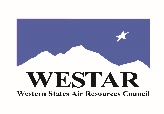 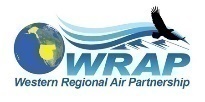 Agenda for WESTAR-WRAP FSWG call on Monday, November 13, 20231 pm – 2:30 pm Pacific, 2 -3:30 pm MountainMicrosoft Teams meetingClick here to join the meetingMeeting ID: 245 256 411 379
Passcode: AmiuKwOr call in (audio only)+1 323-676-6261,,145691335#    United States, Los AngelesPhone Conference ID: 145 691 335#Roll call (5-10 min) – AllStatus of updating the FSWG membership list – Any updates to provide to TSC this month? – All2022 Emissions Modeling Platform Development – Rhonda, Bob, Jeff Vukovich. Draft Inventory for the U.S.Fire and Smoke Activity and Emissions Discussion Topic – Reactions to two articles:Guardian Article – “What you need to know about the loophole hiding the extent of US wildfire pollution.” October 16, 2023, and Muckrock Article – “Smoke, Screened: As U.S. wildfires pollute the skies, a loophole is obscuring the impact. Can it be fixed?” October 18, 2023.Future Meeting Planning - What do you want from this meeting? What do you see are the outputs from this group?Informational Items (5-10 min) – Co-Chairs11/18-19: When Disaster Strikes, Prepare, Act, Survive, Marysville, Snohomish Co, WA. To register, email preparedness@marysvillewa.gov – Designed to teach community members to prepare, take preservation actions and perform light search and rescue response in the immediate aftermath of a disaster. 11/14-15: EPA 13th Modeling Conference, Research Triangle Park, NC12/5-8: ITEP/TAMS Indoor Air Quality Diagnostic Tools Training for Tribes, Las Vegas, NV2/27-29: Exceptional Events Workshop, St. Louis, MO4/15-17: After the Flames Conference. Apr. 15-17. Estes Park, CO, Tools and tactics for communities and agencies impacted by wildfire. First Fridays: USDA Climate Hubs First Friday All Climate Change Talks (FFACCTS) - monthly webinar series features presentations from USDA scientists and practitioners on connections among climate, agriculture, nature, and people - and discuss their struggles, hazards, solutions and achievements. Stay up to date by subscribing to this newsletter Open Mic informational Items from the group – AllExceptional Events Support Team – Last meeting September 20, 2023: Agenda & RecordingNext smoke EE meeting Wednesday, November 15, 2023, 10-11:30 am MountainSchedule the next FSWG call – January 2023, 2-3:30 pm Mountain